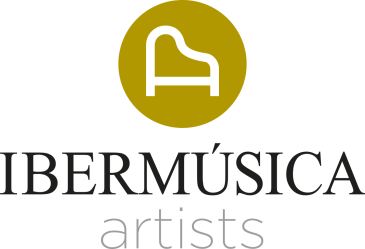 BEHZOD ABDURAIMOVBehzod Abduraimov toca con algunas de las mejores orquestas y ha colaborado con destacados directores como Valery Gergiev, Vladimir Ashkenazy, Lorenzo Viotti, James Gaffigan, Jakub Hrůša, Santtu-Matias Rouvali y Gustavo Dudamel.En 2019-2020 regresa a Carnegie Hall con dos actuaciones. Será su segundo recital en el Stern Auditorio; y tocará el concierto para piano de Chaikovski con la Münchner Philharmoniker y Gergiev seguido de conciertos en Múnich. Será Artista Residente con la Fundação Calouste Gulbenkian. Otras actuaciones destacadas incluyen la Orchestre National de France, Philharmonia Orchestra, Deutsches Symphonie-Orchester Berlin, y las sinfónicas de Cincinnati y Sydney. Tocará en el Alte Oper Frankfurt y ofrecerá recitales en Londres, en el Concertgebouw de Ámsterdam, Atlanta y Melbourne. Cómo músico de cámara ha desarrollado un formidable dúo junto al violonchelista Truls Mørk, con giras en Europa y Estados Unidos. En 2020 tocarán juntos en Paris, Londres y en otoño 2019 grabarán juntos. Junto a la English Chamber Orchestra dirigirá Beethoven y Mozart desde el piano, y dirigirá el concierto para piano núm. 2 de Beethoven con la Camerata RCO como parte del 20th Aniversario del Auditorio Sanat en Estambul. Recientes compromisos incluyen actuaciones con la Orchestre de Paris, Gewandhausorchester Leipzig, Royal Concertgebouw Orchestra, San Francisco Symphony y la Cleveland Orchestra. En julio 2018 regresó a Hollywood Bowl con una grandiosa interpretación del concierto para piano núm. 2 de Rachmaninoff con Los Angeles Philharmonic y Gustavo Dudamel. El verano del 2019 tocó en festivales como Verbier, Rheingau, La Roque Antheron y Lucerne, y debutó en recital en Chicago, Vancouver, Kölner Philharmonie y el Festival de Baden-Baden.Ganador de varios premios por sus grabaciones discográficas, en 2012 grabó su primer CD que obtuvo tanto el Choc de Classica como el Diapason Découverte. En 2018 se grabó un DVD de su debut en los BBC Proms en 2016 con la Münchner Philharmoniker y Gergiev. Nacido en Tashkent, Uzbekistán, en 1990, comenzó a tocar el piano a los cinco años de edad como alumno de Tamara Popovich. En 2009 ganó el Primer Premio del Concurso Internacional de Piano de Londres interpretando el Concierto para piano núm. 3 de Prokofiev. Estudió con Stanislav Ioudenitch en Missouri donde es Artista Residente. 